De conformidad con lo señalado en el Artículo 247, fracción I del Código Penal Federal, el beneficiario declara Bajo Protesta de decir verdad que reconoce como verdadera la información que asienta en el presente documento y que está de acuerdo que los apoyos serán entregados de acuerdo a las Reglas de Operación del Programa son vigentes; y que se encuentra al corriente en el cumplimiento de sus obligaciones fiscales y que no tiene créditos fiscales firmes. Por lo que enterado de la trascendencia y fuerza legal de su contenido, firma el presente en la Cd. de _____________________________________ a los __ días del mes de ________ de 2018__._________________________________________________Nombre y Firma del Beneficiario y/o Representante LegalAnexo ISolicitud Única del Programa Apoyo a los apicultores de Jalisco 2018.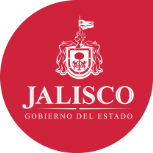 Anexo I,  No. de AcuseComponente: Apoyo a los apicultores de Jalisco 2017. Materia AgrícolaComponente: Apoyo a los apicultores de Jalisco 2017. Materia PecuariaxComponente: Apoyo a los apicultores de Jalisco 2017.Materia PesqueraDatos de la Persona Física y/o representante legal                                                                          NombreNombreNombre (s) – A. Paterno – A. MaternoNombre (s) – A. Paterno – A. MaternoNombre (s) – A. Paterno – A. MaternoNombre (s) – A. Paterno – A. MaternoNombre (s) – A. Paterno – A. MaternoNombre (s) – A. Paterno – A. MaternoNombre (s) – A. Paterno – A. MaternoFecha de NacimientoFecha de NacimientoFecha de NacimientoFecha de NacimientoR.F.C.CURPCURPGéneroGéneroEdadDomicilio particularDomicilio particularCalle, Número Interior y Exterior Calle, Número Interior y Exterior Calle, Número Interior y Exterior Calle, Número Interior y Exterior Calle, Número Interior y Exterior Calle, Número Interior y Exterior Calle, Número Interior y Exterior Calle, Número Interior y Exterior Calle, Número Interior y Exterior Calle, Número Interior y Exterior Calle, Número Interior y Exterior Domicilio particularDomicilio particularColoniaColoniaMunicipio / DelegaciónMunicipio / DelegaciónMunicipio / DelegaciónMunicipio / DelegaciónEstadoEstadoEstadoEstadoEstadoTipo de IdentificaciónVigenciaVigenciaNúmero:Número:No. Teléfono localNo. CelularNo. CelularC.P.C.P.Nombre de bancoClabe interbancariaClabe interbancariaNúmero de cuentaNúmero de cuentaCorreo electrónicoDatos de la Persona Moral                                                                                                                 Nombre Nombre Nombre o Razón Social como aparece en el Acta ConstitutivaNombre o Razón Social como aparece en el Acta ConstitutivaNombre o Razón Social como aparece en el Acta ConstitutivaNombre o Razón Social como aparece en el Acta ConstitutivaNombre o Razón Social como aparece en el Acta ConstitutivaNombre o Razón Social como aparece en el Acta ConstitutivaNombre o Razón Social como aparece en el Acta ConstitutivaNombre o Razón Social como aparece en el Acta ConstitutivaNombre o Razón Social como aparece en el Acta ConstitutivaFecha de ConstituciónFecha de ConstituciónFecha de ConstituciónDomicilio fiscal actualDomicilio fiscal actualCalle, Número Interior y Exterior Calle, Número Interior y Exterior Calle, Número Interior y Exterior Calle, Número Interior y Exterior Calle, Número Interior y Exterior Calle, Número Interior y Exterior Calle, Número Interior y Exterior Calle, Número Interior y Exterior Calle, Número Interior y Exterior Calle, Número Interior y Exterior Calle, Número Interior y Exterior Calle, Número Interior y Exterior Domicilio fiscal actualDomicilio fiscal actualColoniaColoniaColoniaMunicipio / DelegaciónMunicipio / DelegaciónMunicipio / DelegaciónMunicipio / DelegaciónEstadoEstadoEstadoEstadoEstadoR.F.C.No. TeléfonoNo. TeléfonoC.P.C.P.C.P.C.P.Cuenta CLABEBancoBancoCorreo electrónicoAcrónimo organización gremialAcrónimo organización gremialAcrónimo organización gremialAcrónimo organización gremialAcrónimo organización gremialActividad principalAgrícolaPecuariaPecuariaPescaAcuícolaAcuícolaActa constitutivaConstituida conforme a las leyes mexicanas según se acredita en la escritura constitutiva Número _______, de fecha __, de ____________, de ____, otorgada ante la Fe del ______________________________, Notario Público Número __, con ejercicio en: Ciudad ________________________, en la Entidad de __________________.Constituida conforme a las leyes mexicanas según se acredita en la escritura constitutiva Número _______, de fecha __, de ____________, de ____, otorgada ante la Fe del ______________________________, Notario Público Número __, con ejercicio en: Ciudad ________________________, en la Entidad de __________________.Constituida conforme a las leyes mexicanas según se acredita en la escritura constitutiva Número _______, de fecha __, de ____________, de ____, otorgada ante la Fe del ______________________________, Notario Público Número __, con ejercicio en: Ciudad ________________________, en la Entidad de __________________.Constituida conforme a las leyes mexicanas según se acredita en la escritura constitutiva Número _______, de fecha __, de ____________, de ____, otorgada ante la Fe del ______________________________, Notario Público Número __, con ejercicio en: Ciudad ________________________, en la Entidad de __________________.Constituida conforme a las leyes mexicanas según se acredita en la escritura constitutiva Número _______, de fecha __, de ____________, de ____, otorgada ante la Fe del ______________________________, Notario Público Número __, con ejercicio en: Ciudad ________________________, en la Entidad de __________________.Constituida conforme a las leyes mexicanas según se acredita en la escritura constitutiva Número _______, de fecha __, de ____________, de ____, otorgada ante la Fe del ______________________________, Notario Público Número __, con ejercicio en: Ciudad ________________________, en la Entidad de __________________.Constituida conforme a las leyes mexicanas según se acredita en la escritura constitutiva Número _______, de fecha __, de ____________, de ____, otorgada ante la Fe del ______________________________, Notario Público Número __, con ejercicio en: Ciudad ________________________, en la Entidad de __________________.Constituida conforme a las leyes mexicanas según se acredita en la escritura constitutiva Número _______, de fecha __, de ____________, de ____, otorgada ante la Fe del ______________________________, Notario Público Número __, con ejercicio en: Ciudad ________________________, en la Entidad de __________________.Constituida conforme a las leyes mexicanas según se acredita en la escritura constitutiva Número _______, de fecha __, de ____________, de ____, otorgada ante la Fe del ______________________________, Notario Público Número __, con ejercicio en: Ciudad ________________________, en la Entidad de __________________.Constituida conforme a las leyes mexicanas según se acredita en la escritura constitutiva Número _______, de fecha __, de ____________, de ____, otorgada ante la Fe del ______________________________, Notario Público Número __, con ejercicio en: Ciudad ________________________, en la Entidad de __________________.Constituida conforme a las leyes mexicanas según se acredita en la escritura constitutiva Número _______, de fecha __, de ____________, de ____, otorgada ante la Fe del ______________________________, Notario Público Número __, con ejercicio en: Ciudad ________________________, en la Entidad de __________________.Constituida conforme a las leyes mexicanas según se acredita en la escritura constitutiva Número _______, de fecha __, de ____________, de ____, otorgada ante la Fe del ______________________________, Notario Público Número __, con ejercicio en: Ciudad ________________________, en la Entidad de __________________.Datos del ProyectoDatos del ProyectoProductivoEstratégicoEstratégicoEstratégicoxxxNuevoNuevoNuevoNombre Nombre Apoyo para la adquisición de nuevos equipos para extracción, envasado y/o generación de valor agregado en la mielApoyo para la adquisición de nuevos equipos para extracción, envasado y/o generación de valor agregado en la mielApoyo para la adquisición de nuevos equipos para extracción, envasado y/o generación de valor agregado en la mielApoyo para la adquisición de nuevos equipos para extracción, envasado y/o generación de valor agregado en la mielApoyo para la adquisición de nuevos equipos para extracción, envasado y/o generación de valor agregado en la mielApoyo para la adquisición de nuevos equipos para extracción, envasado y/o generación de valor agregado en la mielApoyo para la adquisición de nuevos equipos para extracción, envasado y/o generación de valor agregado en la mielApoyo para la adquisición de nuevos equipos para extracción, envasado y/o generación de valor agregado en la mielApoyo para la adquisición de nuevos equipos para extracción, envasado y/o generación de valor agregado en la mielApoyo para la adquisición de nuevos equipos para extracción, envasado y/o generación de valor agregado en la mielApoyo para la adquisición de nuevos equipos para extracción, envasado y/o generación de valor agregado en la mielApoyo para la adquisición de nuevos equipos para extracción, envasado y/o generación de valor agregado en la mielUbicación unidad productiva Ubicación unidad productiva Nombre de la localidadNombre de la localidadNombre de la localidadCosto total estimado del equipo solicitadoCosto total estimado del equipo solicitadoTotal apoyo solicitadoTotal apoyo solicitadoTotal apoyo solicitadoTotal apoyo solicitadoConceptos de apoyo y aportaciones (en pesos)Conceptos de apoyo y aportaciones (en pesos)Conceptos de apoyo y aportaciones (en pesos)Conceptos de apoyo y aportaciones (en pesos)Conceptos de apoyo y aportaciones (en pesos)CantidadEstatalEstatalEstatalBeneficiarioBeneficiarioBeneficiarioTotalTotal1Apoyo para la adquisición de equipo Nuevo para la extracción, envasado y/o generación de valor agregado en la miel.Apoyo para la adquisición de equipo Nuevo para la extracción, envasado y/o generación de valor agregado en la miel.Apoyo para la adquisición de equipo Nuevo para la extracción, envasado y/o generación de valor agregado en la miel.Apoyo para la adquisición de equipo Nuevo para la extracción, envasado y/o generación de valor agregado en la miel.1$$$$$$$$2345678TotalesTotalesTotalesTotalesTotales